ANEXO 8: INFORME DEL TUTOR/A DEL TRABAJO FIN DE MÁSTER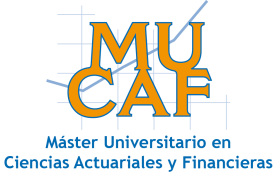 MÁSTER UNIVERSITARIO EN CIENCIAS ACTUARIALES Y FINANCIERAS (MUCAF)INFORME DEL TUTOR/A DEL TRABAJO FIN DE MÁSTERTítulo del TFM: 	__________________________________________________________________________________________________________________________________________Datos del estudiante (nombre y apellidos, DNI, mail y teléfono):	_____________________________________________________________________Curso académico: 	Convocatoria: 	INFORME DEL TUTOR (resumen de los aspectos relevantes del contenido y del proceso de elaboración del TFM: claridad de los objetivos para llegar a las conclusiones, aportaciones y cumplimiento del cronograma establecido, dedicación y esfuerzo por parte del estudiante):León, a ______, de __________ de ____El tutor/Los tutoresFdo: Nombre y apellidos del tutor/esPropuesta de calificación (máximo 10 puntos, con un decimal): …………